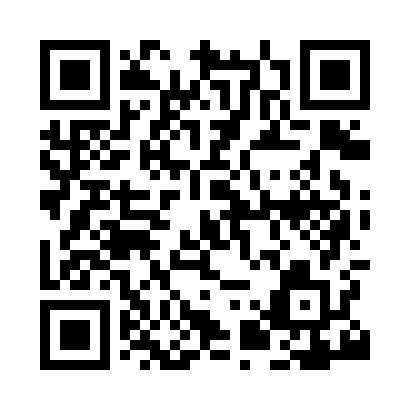 Prayer times for Lickey End, West Midlands, UKMon 1 Jul 2024 - Wed 31 Jul 2024High Latitude Method: Angle Based RulePrayer Calculation Method: Islamic Society of North AmericaAsar Calculation Method: HanafiPrayer times provided by https://www.salahtimes.comDateDayFajrSunriseDhuhrAsrMaghribIsha1Mon3:014:511:126:509:3311:232Tue3:024:521:126:509:3311:233Wed3:024:521:136:509:3211:224Thu3:034:531:136:509:3211:225Fri3:034:541:136:509:3111:226Sat3:044:551:136:499:3111:227Sun3:054:561:136:499:3011:228Mon3:054:571:136:499:2911:219Tue3:064:581:146:499:2911:2110Wed3:064:591:146:489:2811:2111Thu3:075:001:146:489:2711:2012Fri3:085:011:146:479:2611:2013Sat3:085:031:146:479:2511:1914Sun3:095:041:146:469:2411:1915Mon3:095:051:146:469:2311:1816Tue3:105:061:146:459:2211:1817Wed3:115:071:146:459:2111:1718Thu3:115:091:156:449:2011:1719Fri3:125:101:156:449:1811:1620Sat3:135:121:156:439:1711:1621Sun3:145:131:156:429:1611:1522Mon3:145:141:156:419:1411:1423Tue3:155:161:156:419:1311:1424Wed3:165:171:156:409:1211:1325Thu3:175:191:156:399:1011:1226Fri3:175:201:156:389:0911:1227Sat3:185:221:156:379:0711:1128Sun3:195:231:156:369:0611:1029Mon3:195:251:156:359:0411:0930Tue3:205:261:156:349:0211:0831Wed3:215:281:156:339:0111:07